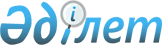 Об установлении квоты предприятиям-работодателям Кызылжарского района по созданию рабочих мест для приема на работу и обеспечению занятости инвалидов
					
			Утративший силу
			
			
		
					Постановление акимата Кызылжарского района Северо-Казахстанской области от 6 февраля 2008 года N 36. Зарегистрировано Управлением юстиции Кызылжарского района Северо-Казахстанской области 27 февраля 2008 N 13-8-57. Утратило силу - постановлением акимата Кызылжарского района Северо-Казахстанской области от 5 апреля 2013 года N 108

      Сноска. Утратило силу - постановлением акимата Кызылжарского района Северо-Казахстанской области от 05.04.2013 N 108      В соответствии с подпунктом 14 пункта 1 статьи 31 Закона Республики Казахстан от 23 января 2001 года № 148-II « О местном государственном управлении в Республике Казахстан», в целях обеспечения занятости инвалидов, руководствуясь пунктом 1 статьи 31 Закона Республики Казахстан от 13 апреля 2005 года № 39–III «О социальной защите инвалидов в Республике Казахстан» и пунктом 2

статьи 5 Закона Республики Казахстан от 23 января 2001 года № 149–II «О занятости населения» акимат района ПОСТАНОВЛЯЕТ:



      1. Установить предприятиям-работодателям квоту по созданию рабочих мест для приема на работу инвалидов согласно приложению.



      2. Предприятиям – работодателям, не обеспечившим 3-х процентную квоту занятости от общего количества рабочих мест и включенным в перечень приложения к настоящему постановлению, обеспечить трудоустройство инвалидов, направленных государственным учреждением «Кызылжарским районным отделом занятости и социальных программ».



      3. Контроль за настоящим постановлением возложить на заместителя акима района Г.Бюрекбаева.



      4. Настоящее постановление вводится в действие по истечении 10 дней с момента опубликования в средствах массовой информации      Аким района                                Е. Мамбетов

Приложение к постановлению акимата

Кызылжарского района № 36

от 6 февраля 2008 года
					© 2012. РГП на ПХВ «Институт законодательства и правовой информации Республики Казахстан» Министерства юстиции Республики Казахстан
				№ п/пСельский округПредприятиеКоличество работающих на предприятииКвота на прием инвали-дов1Рощинский Г.У.«Аппарат акима Рощинского сельского округа»612ЛеснойТОО «Лесной»8033НовоникольскийКТ Зенченко и К65024КызылжарскийТОО «Сервис-Жарс»4515ПетерфельдскийТОО «Кондратовский ОПЛ»8026ПетерфельдскийГУ Кондратовская СШ3017ЯкорскийТОО «Якорь-СК»8018ЯкорскийТОО «Атай-СК»451Итого12